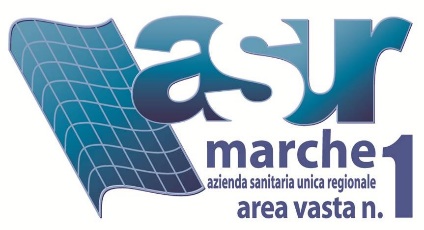 U.O.C. Patrimonio, Nuove Opere, Attività  TecnicheAvviso esplorativo di manifestazione d’interesse per la partecipazione a procedura di gara telematicaper l’affidamento dei lavori di natura impiantistica per l’installazione di una nuova risonanzamagnetica presso il P.O. di UrbinoIn riferimento all’art. “7. RICHIESTA DI CHIARIMENTI”, di seguito le risposte ai quesiti posti.QUESITOL’Art. 3 dell’avviso riporta “Ai sensi dell’art. 89, comma 1, del Codice è ammesso l’avvalimento per le lavorazioni di cui alla categoria OG1.”Il fatto che venga riportata la categoria OG1 per caso un refuso? Se SI si richiede quindi conferma che è ammesso l’avvalimento per la categoria OG11.RISPOSTATrattasi di refuso.L’avvalimento è ammesso per la categoria prevalente OS28.QUESITOL’art La dicitura “attestazione di aver svolto lavori in OS 3 per un importo pari al doppio di quello in gara” può essere considerato un refuso?RISPOSTALa qualificazione SOA OS 3 non è obbligatoria.La dicitura non è un refuso.Gli operatori economici che saranno invitati alla gara avranno la possibilità di dimostrare le capacità tecniche e professionali anche utilizzando ad esempio l’istituto del subappalto per la categoria non prevalente ai sensi dell’art. 105 del codice o l’istituto del RTI ai sensi dell’art. 45 del codice.Il Responsabile Unico del ProcedimentoF.to Ing  Silvia Arseni 